Hilderstone Annual Parish Council Meeting‘On Wednesday 25th May 2022 at 7.30pmThis meeting was held at Hilderstone Village Hall, Sandon Rd, Hilderstone, Stone ST15 8XF Attendance:Cllr J Davies (Chairman)	Cllr A Stringer	(Vice Chairman)	Cllr R Clark	 Cllr J Crump 		 Cllr H Woodward	Nikola Evans – ClerkMinutes1Election of Chairman – Proposed Cllr J Davies and accepted2Election of Vice Chairman – Proposed Cllr A Stringer and accepted3Apologies – Cllr M Shelley, Cllr P Davies and Cllr A Harp were unable to attend due to other commitments - accepted4Minutes of the last meetings – 27th April 2022 – Approved as a true record of events by all that attended.5Declaration of Interests on agenda items - None6Local PCSO update - None7Public Participation - None8Borough Councillor’s Report - None9County Councillor’s Report - None10Planning - None11Clerks Report12Traffic and HighwaysTo discuss HS2 Advised by Cllr I Parry - The area around Hilderstone level is not in the current minerals plan. If HS2 or the owner wanted to extract material they would need to apply to the County Council. They have not, so it would seem that there is no plan to do so. 13Footpaths, Village MaintenanceTo discuss maintenance of churchyard treesThe parish council have agreed to look at helping financially when the Church applies.To discuss installing new bin in the layby.The parish council have rejected the suggestion of a new bin in the layby. They feel it would encourage more litter.14Village Events 4 June 2022 - Beyond the Barricade22nd July 2022 - Gordon Giltrap15Finance – RFOMonthly payment approval – approved for payment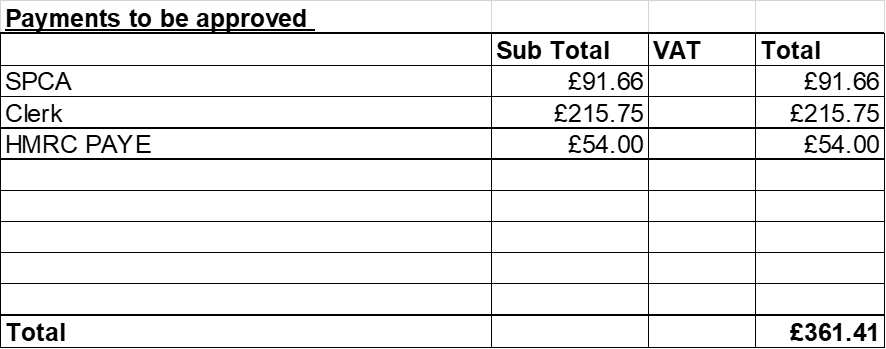 Budget summary – circulated and approvedBank reconciliation – circulated and approved16Councillor Information and items for the next AgendaCllr J Davies reported on the following:School transport - ongoing problem regarding the use of school buses by pupils over the age of 16 and the following statement has just been passed by Eccleshall council. Suggest the parish council to do the same. Clerk to send letter. “This council notes the Government allows a delay to the implementation of PSVAR regulations for home-to-school transportation and will write to the County Council to ask that this exemption be requested for all routes in our parish where a student seeks to travel to school, is currently barred from doing so through County Council policy, and yet lives more than two miles from a public transport option. This would allow the County Council to charge the student a reasonable fee for the use of any spare (used) seats if available, until such a time as the vehicle is replaced with one that is PSVAR-compliant or the government exemption expires."Commonwealth games trophy to be taken through Stone on 19th July 2022Mayor making service, very nice event.17To agree date of next meeting – 22nd June 2022 from 7.30pm18Meeting Closed – meeting closed at 8.30pm